Prevádzkové hodiny mobilných odberových miest na antigénové testovanie RÚVZ počas sviatkov 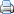 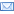 Piatok, 18. december 2020 12:29 